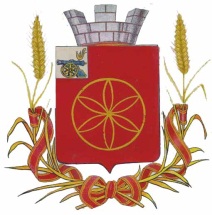 АДМИНИСТРАЦИЯ МУНИЦИПАЛЬНОГО ОБРАЗОВАНИЯРУДНЯНСКИЙ РАЙОН СМОЛЕНСКОЙ ОБЛАСТИП О С Т А Н О В Л Е Н И Е  от 02.03.2017 N 83         В соответствии с Федеральным законом от 27 июля 2010 года № 210-ФЗ «Об организации предоставления государственных и муниципальных услуг», Федеральным законом от 03 июля 2016 года № 334-ФЗ «О внесении изменений в Земельный кодекс Российской Федерации и отдельные законодательные акты Российской Федерации», постановлением Администрации муниципального образования Руднянский район Смоленской области от 12.12.2012 года № 562 «Об утверждении порядка разработки и утверждения административных регламентов предоставления муниципальных услуг», Уставом муниципального образования  Руднянский район Смоленской области        Администрация муниципального образования Руднянский район Смоленской области  п о с т а н о в л я е т:1.Утвердить прилагаемый Административный регламент предоставления муниципальной услуги «Предоставление в аренду земельных участков, государственная собственность на которые не разграничена и находящихся в собственности муниципального образования Руднянский район Смоленской области, на территории муниципального образования Руднянский район Смоленской области (за исключением муниципального образования Голынковского городского поселения Руднянского района Смоленской области)» (далее – Административный регламент).         2.Отделу по экономике, управлению муниципальным имуществом и земельным отношениям Администрации муниципального образования Руднянский район Смоленской области (Караваева Н.А.) обеспечить предоставление муниципальной услуги и исполнение Административного регламента.         3. Признать утратившим силу постановление Администрации муниципального образования Руднянский район Смоленской области от 10.06.2016 № 187 «Об утверждении Административного регламента предоставления муниципальной услуги «Предоставление земельных участков в аренду из состава земель, государственная собственность на которые не разграничена и находящихся в муниципальной собственности Руднянского городского поселения Руднянского района Смоленской области, на территории Руднянского городского поселения Руднянского района Смоленской области».        4. Настоящее постановление  вступает в силу после его  официального опубликования в соответствии с Уставом муниципального образования  Руднянский район Смоленской области.Глава муниципального образованияРуднянский   район  Смоленской области                                              Ю.И. Ивашкин                                             УТВЕРЖДЕН                                                                           постановлением Администрации                                                                       муниципального образования                                                     Руднянский район                                                        Смоленской области                                                         от 02.03.2017 N 83АДМИНИСТРАТИВНЫЙ РЕГЛАМЕНТпредоставления муниципальной услуги «Предоставление в аренду земельных участков, государственная собственность на которые не разграничена и находящихся в собственности муниципального образования Руднянский район Смоленской области, на территории муниципального образования Руднянский район Смоленской области (за исключением муниципального образования Голынковского городского поселения Руднянского района Смоленской области)» (в редакции постановлений Администрации муниципального образования Руднянский район Смоленской области от 24.12.2018 №461, от 26.03.2019№134, от 20.06.2019 №261, 06.03.2020 №121)1. Общие положенияПредмет регулирования Административного регламента       1.1.1.Административный регламент предоставления муниципальной услуги «Предоставление в аренду земельных участков, государственная собственность на которые не разграничена и находящихся в собственности муниципального образования Руднянский район Смоленской области, на территории муниципального образования Руднянский район Смоленской области (за исключением муниципального образования Голынковского городского поселения Руднянского района Смоленской области)» (далее – Административный регламент) разработан в целях повышения качества исполнения и доступности результата предоставления   муниципальной  услуги,   создания   комфортных  условий  для потребителей    муниципальной    услуги,    определяет    порядок,    сроки    и последовательность       действий        (административных       процедур)      Администрации муниципального образования Руднянский район Смоленской области (далее - Администрация) при оказании муниципальной услуги.      1.1.2. Административный регламент определяет сроки и последовательность действий (административных процедур) при предоставлении в аренду земельных участков, государственная собственность на которые не разграничена и находящихся в собственности муниципального образования Руднянский район Смоленской области, на территории муниципального образования Руднянский район Смоленской области (за исключением муниципального образования Голынковского городского поселения Руднянского района Смоленской области), (далее – земельные участки).1.2. Описание заявителей, а также физических и юридических лиц,имеющих право в соответствии с законодательством РоссийскойФедерации либо в силу наделения их заявителями в порядке, установленном законодательством Российской Федерации, полномочиями выступать от их имени при взаимодействии с соответствующими органами исполнительной власти и иными организациями при предоставлении муниципальной услуги  1.2.1. Получателями муниципальной услуги являются физические лица, в том числе зарегистрированные в качестве индивидуальных предпринимателей, и юридические лица, заинтересованные в предоставлении муниципальной услуги  (далее – заявители).        1.2.2. При предоставлении муниципальной услуги от имени заявителей вправе выступать их законные представители или их представители по доверенности (далее также – заявитель), выданной и оформленной в соответствии с гражданским законодательством Российской Федерации.1.3. Требования к порядку информирования о предоставлении муниципальной услуги1.3.1. Информирование заявителей о предоставлении муниципальной услуги осуществляется посредством:- консультирования сотрудником отдела по экономике, управлению муниципальным имуществом и земельным отношениям Администрации муниципального образования Руднянский район Смоленской области при обращении заявителя в устной форме, по почте, по электронной почте или по телефонной связи;- размещения информационных материалов на официальном сайте муниципального образования Руднянский район Смоленской области в информационно-телекоммуникационной сети «Интернет».1.3.2. Консультации по процедуре предоставления муниципальной   услуги осуществляются по телефонам отдела по экономике, управлению муниципальным имуществом и земельным отношениям Администрации муниципального образования Руднянский район Смоленской области, а также на личном приеме, при письменном обращении.Консультации проводят:- сотрудники отдела по экономике, управлению муниципальным имуществом и земельным отношениям Администрации муниципального образования Руднянский район Смоленской области.1.3.3. Информация о муниципальной  услуге размещается:- на официальном сайте муниципального образования Руднянский район Смоленской области в информационно-телекоммуникационной сети «Интернет»;- в федеральной государственной информационной системе «Единый портал государственных и муниципальных услуг (функций)» (далее – Единый портал), а также в региональной государственной информационной системе «Портал государственных и муниципальных услуг (функций) Смоленской области» (далее – Региональный портал).1.3.4. Размещаемая информация содержит:- извлечения из нормативных правовых актов, устанавливающих порядок и условия предоставления муниципальной услуги;- порядок обращений за получением муниципальной услуги;- перечень документов, необходимых для предоставления муниципальной услуги, и требования, предъявляемые к этим документам;- сроки предоставления муниципальной   услуги; - форму заявления о предоставлении муниципальной   услуги;- текст Административного регламента;- порядок информирования о ходе предоставления муниципальной   услуги;- информацию об отделе по экономике, управлению муниципальным имуществом и земельным отношениям Администрации муниципального образования Руднянский район Смоленской области с указанием места нахождения, графике работы, контактных телефонов, адреса электронной почты, адреса сайта в информационно-телекоммуникационной сети «Интернет».(подраздел 1.3. в редакции постановления Администрации муниципального образования Руднянский район Смоленской области 06.03.2020 №121)2. Стандарт предоставления муниципальной услуги2.1. Наименование муниципальной услуги        Наименование муниципальной услуги: «Предоставление в аренду земельных участков, государственная собственность на которые не разграничена и находящихся в собственности муниципального образования Руднянский район Смоленской области, на территории муниципального образования Руднянский район Смоленской области (за исключением муниципального образования Голынковского городского поселения Руднянского района Смоленской области)».2.2. Наименование органа, предоставляющего муниципальную услугу2.2.1. Муниципальную услугу предоставляет Администрация муниципального образования Руднянский район Смоленской области в лице отдела по экономике, управлению муниципальным имуществом и земельным отношениям Администрации муниципального образования Руднянский район Смоленской области (далее-Отдел).     2.2.2.При предоставлении услуги Администрация в целях получения документов (информации), либо осуществления согласований или иных действий, необходимых для предоставления муниципальной услуги, в том числе по поручению заявителя, взаимодействует со следующими органами и организациями:        - Управлением Федеральной службы государственной регистрации, кадастра и картографии по Смоленской области;       - Филиалом  федерального государственного бюджетного учреждения «Федеральная кадастровая палата Федеральной службы государственной регистрации, кадастра и картографии» по Смоленской области;        - Управлением Федеральной налоговой службы России по вопросам получения: - сведений из Единого государственного реестра недвижимости;- выписок из Единого государственного реестра недвижимости (далее – ЕГРН);- выписок из единого государственного реестра юридических лиц (далее - ЕГРЮЛ) и единого государственного реестра индивидуальных предпринимателей (далее - ЕГРИП).        2.2.3. При получении муниципальной услуги заявитель взаимодействует со следующими органами и организациями:         1)  Управлением Федеральной службы государственной регистрации, кадастра и картографии по Смоленской области;  2)  Банковским отделением (любое отделение банка по выбору заявителя);  3) Нотариусом (любая нотариальная контора по выбору заявителя)    по вопросам (для)  1)  Регистрации договора аренды;  2) Внесения задатка и получения документов, подтверждающих внесение задатка;  3) Получения доверенности.         2.2.4. Для предоставления муниципальной услуги не требуется обращения в иные органы государственной власти, органы государственных внебюджетных фондов, органы местного самоуправления и организации.         2.2.5. Запрещено требовать от заявителя осуществления действий, в том числе согласований, необходимых для получения муниципальной услуги и связанных с обращением в иные органы местного самоуправления, организации, за исключением получения услуг, включенных в перечень услуг, которые являются необходимыми и обязательными для предоставления муниципальных услуг, утвержденный решением Руднянского районного представительного Собрания от  28.02.2012 № 232«Об утверждении перечня услуг, которые являются необходимыми и обязательными для предоставления муниципальных услуг органами местного самоуправления муниципального образования Руднянский район Смоленской области».2.3. Результат предоставления муниципальной услуги 2.3.1. Результатом предоставления муниципальной услуги является:- протокол о результатах аукциона на право заключения договора аренды земельного участка и (или) заключение договора аренды земельного участка;- решение об отказе в предоставлении земельного участка в аренду и заключении договора аренды земельного участка;- решение об отказе в проведении аукциона на право заключения договора аренды земельного участка.         2.3.2. Результат предоставления муниципальной услуги  может быть передан заявителю в очной или заочной форме, в одном или нескольких видах (бумажном, бумажно-электронном (посредствам факса, электронной почты), электронном).2.3.3. При заочной форме получения результата предоставления муниципальной услуги в электронном виде документ, заверенный электронной подписью ответственного сотрудника Администрации, направляется в личный кабинет заявителя  на Единый портал, Региональный портал.             2.4. Срок предоставления муниципальной услуги2.4.1. Срок предоставления муниципальной услуги составляет:       В случае предоставления земельного участка без проведения торгов:- если не требуется принятия решения о предварительном согласовании предоставления земельного участка в соответствии со статьей 39.15 ЗК РФ – 30 дней;- если земельный участок предстоит образовать или его границы подлежат уточнению в соответствии с Федеральным законом "О государственной регистрации недвижимости" – 60 дней  для принятия решения о предварительном согласовании предоставления земельного участка в соответствии со статьей 39.15  ЗК РФ, которое действует 2 года; затем с момента поступления заявления – 30 дней;В случае предоставления земельного участка на торгах, проводимых в форме аукциона:-  если земельный участок образован и не требуется уточнение его границ – 60 дней;- если земельный участок предстоит образовать или его границы подлежат уточнению в соответствии с Федеральным законом "О государственной регистрации недвижимости" – 90 дней.         2.4.2. При направлении заявителем заявления и копий всех необходимых документов, предоставляемых заявителем, по почте срок предоставления муниципальной услуги отсчитывается от даты их поступления в Администрацию (по дате регистрации).         2.4.3. При направлении заявления и всех необходимых документов, предоставляемых заявителем, в электронном виде  срок предоставления муниципальной услуги отсчитывается от даты их поступления в Администрацию (по дате регистрации), либо от даты регистрации в ведомственной информационной системе (при наличии таковой), о чем заявитель получает соответствующее уведомление через Единый портал, Региональный портал, а также с использованием службы коротких сообщений операторов мобильной связи (при наличии).2.5. Правовые основания предоставления муниципальной услугиПредоставление муниципальной услуги осуществляется в соответствии с:- Земельным кодексом Российской Федерации;- Гражданским кодексом Российской Федерации;- Федеральным законом от 25.10.2001 № 137-ФЗ «О введении в действие Земельного кодекса Российской Федерации»;- Федеральным законом от 23.06.2014 № 171-ФЗ «О внесении изменений                     в Земельный кодекс Российской Федерации и отдельные законодательные акты Российской Федерации»;- Федеральным законом от 27.07.2010 № 210-ФЗ «Об организации предоставления государственных и муниципальных услуг»;- Федеральным законом от 24.07.2007 № 221-ФЗ «О кадастровой деятельности»;- Федеральным законом от 13.07.2015 № 218-ФЗ "О государственной регистрации недвижимости"- Федеральным законом от 29.07.1998 № 135-ФЗ «Об оценочной деятельности в Российской Федерации»;абзац 9 п.2.5. исключен постановлением Администрации муниципального образования Руднянский район Смоленской области от 20.06.2019 №261-  Федеральным законом от 06.10.2003 № 131-ФЗ «Об общих принципах организации местного самоуправления в Российской Федерации»;- приказом Министерства экономического развития Российской Федерации от 12.01.2015 №1 «Об утверждении перечня документов, подтверждающих право заявителя на приобретение земельного участка без проведения торгов»;- приказом Министерства экономического развития Российской Федерации                   от 14.01.2015 № 7 «Об утверждении порядка и способов подачи заявлений об утверждении схемы расположения земельного участка или земельных участков на кадастровом плане территории, заявления  о проведении аукциона по продаже земельного участка, находящегося в государственной или муниципальной собственности, или аукциона на право заключения договора аренды земельного участка, находящегося в государственной или муниципальной собственности, заявления  о предварительном согласовании предоставления земельного участка, находящегося в государственной или муниципальной собственности, заявления о предоставлении земельного участка, находящегося  в государственной или муниципальной собственности, и заявления  о перераспределении земель и (или) земельных участков, находящихся в государственной или муниципальной собственности, и земельных участков, находящихся в частной собственности,                   в форме электронных документов с использованием информационно-телекоммуникационной сети «Интернет», а также требований к их формату»; - Указом Президента РФ от 09.01.2011 № 26 « Об утверждении перечня приграничных территорий, на которых иностранные граждане, лица без гражданства и иностранные юридические лица не могут обладать на праве собственности земельными участками»;- Решением Совета депутатов Руднянского городского поселения Руднянского района Смоленской области от 24.09.20100 № 369 «Об утверждении Генерального плана и Правил землепользования и застройки Руднянского городского поселения Руднянского района Смоленской области»; -Решением Совета депутатов Казимировского сельского поселения Руднянского района Смоленской области от 09.08.2011 года № 40 «Об утверждении Генерального плана МО Казимировского сельского поселения и Правил землепользования и застройки Казимировского сельского поселения»;       -Решением Совета депутатов Кляриновского сельского поселения Руднянского района Смоленской области от 17.08.2011 года № 53 «Об утверждении Генерального плана Кляриновского сельского поселения Руднянского района Смоленской области и Правил землепользования и застройки Кляриновского сельского поселения»;  -Решением Совета депутатов Кругловского сельского поселения Руднянского района Смоленской области от 17.08.2011 года № 52 «Об утверждении Генерального плана и Правил землепользования и застройки  Кругловского сельского поселения Руднянского района Смоленской области»; -Решением Совета депутатов Любавичского сельского поселения Руднянского района Смоленской области от 19.08.2011 года № 26/1 «Об утверждении Генерального плана муниципального образования Любавичского сельского поселения и Правил землепользования и застройки Любавичского сельского поселения Руднянского района Смоленской области»;  -Решением Совета депутатов Переволочского сельского поселения Руднянского района Смоленской области от 16.09.2011 года № 54 «Об утверждении Генерального плана МО Переволочского сельского поселения и Правил землепользования и застройки Переволочского сельского поселения»;   -Решением Совета депутатов Понизовского сельского поселения Руднянского района Смоленской области от 05.08.2011 года № 63 «Об утверждении Генерального плана  Понизовского сельского поселения Руднянского района Смоленской области и Правил землепользования и застройки Понизовского сельского поселения Руднянского района Смоленской области»;    -Решением Совета депутатов Смолиговского сельского поселения Руднянского района Смоленской области от 05.08.2011 года № 39 «Об утверждении Генерального плана  МО Смолиговского сельского поселения и Правил землепользования и застройки Смолиговского сельского поселения»;    -Решением Совета депутатов Чистиковского сельского поселения Руднянского района Смоленской области от 26.08.2011 года № 54 «Об утверждении Генерального плана  Чистиковского сельского поселения и Правил землепользования и застройки Чистиковского сельского поселения»;         - Уставом муниципального образования  Руднянский район Смоленской области  - настоящим Административным регламентом.2.6. Исчерпывающий перечень документов, необходимых в соответствии с федеральным и (или) областным законодательством, муниципальными нормативными правовыми актами для предоставления муниципальной услуги, услуг, необходимых и обязательных для предоставления муниципальной услуги, подлежащих представлению заявителем, и информация о способах их получения заявителями, в том числе в электронной форме, и порядке их представления         2.6.1. Для получения муниципальной услуги заявитель подает  в Администрацию заявление о предоставлении земельного участка (Приложение N 1 к настоящему Административному регламенту)  или о предварительном согласовании предоставления земельного участка (Приложение N 2 к настоящему Административному регламенту)  в котором  указываются:1) фамилия, имя, отчество, место жительства заявителя и реквизиты документа, удостоверяющего личность заявителя (для гражданина);2) наименование и место нахождения заявителя (для юридического лица), а также государственный регистрационный номер записи о государственной регистрации юридического лица в едином государственном реестре юридических лиц, идентификационный номер налогоплательщика, за исключением случаев, если заявителем является иностранное юридическое лицо;3) кадастровый номер (при наличии) испрашиваемого земельного участка;4) основание предоставления земельного участка без проведения торгов; 5) вид права, на котором заявитель желает приобрести земельный участок, если предоставление земельного участка указанному заявителю допускается на нескольких видах прав;6) реквизиты решения об изъятии земельного участка для государственных или муниципальных нужд в случае, если земельный участок предоставляется взамен земельного участка, изымаемого для государственных или муниципальных нужд;7) цель использования земельного участка;8) реквизиты решения об утверждении документа территориального планирования и (или) проекта планировки территории в случае, если земельный участок предоставляется для размещения объектов, предусмотренных этим документом и (или) этим проектом;9) реквизиты решения о предварительном согласовании предоставления земельного участка в случае, если испрашиваемый земельный участок образовывался или его границы уточнялись на основании данного решения;      10) почтовый адрес и (или) адрес электронной почты для связи с заявителем.2.6.2. При подаче заявления о предоставлении земельного участка к заявлению получатель муниципальной услуги прилагает:1) документ, подтверждающий личность заявителя, а в случае обращения представителя юридического или физического лица - документ, подтверждающий полномочия представителя юридического или физического лица в соответствии с законодательством Российской Федерации, копия которого заверяется должностным лицом органа местного самоуправления, принимающим заявление, и приобщается к поданному заявлению;      2) заверенный перевод на русский язык документов о государственной регистрации юридического лица в соответствии с законодательством иностранного государства в случае, если заявителем является иностранное юридическое лицо;      3) схему расположения земельного участка, в случае если земельный участок предстоит образовать в соответствии со схемой расположения земельного участка;      4) заявление о проведении аукциона с указанием кадастрового номера земельного участка в соответствии с приложением N 4 к настоящему Административному регламенту (в случае предоставления земельного участка на основании аукциона);      5) документы, установленные приказом Министерства экономического развития Российской Федерации от 12.01.2015 №1 «Об утверждении перечня документов, подтверждающих право заявителя на приобретение земельного участка без проведения торгов»:     -документы, удостоверяющие (устанавливающие) права заявителя на испрашиваемый земельный участок, если право на такой земельный участок не зарегистрировано в ЕГРН (для юридического лица, использующего земельный участок на праве постоянного (бессрочного) пользования; для арендатора земельного участка, имеющего право на заключение нового договора аренды земельного участка);      - документы, удостоверяющие (устанавливающие) права заявителя на здание, сооружение, если право на такое здание, сооружение не зарегистрировано в ЕГРН (для собственников здания, сооружения, помещений в них и (или) лица, которому эти объекты недвижимости предоставлены на праве хозяйственного ведения или в случаях, предусмотренных статьей 39.20 Земельного кодекса, на праве оперативного управления);     - документы, удостоверяющие (устанавливающие) права заявителя на испрашиваемый земельный участок, если право на такой земельный участок не зарегистрировано в ЕГРН (при наличии соответствующих прав на земельный участок) (для собственников здания, сооружения, помещений в них и (или) лица, которому эти объекты недвижимости предоставлены на праве хозяйственного ведения или в случаях, предусмотренных статьей 39.20 Земельного кодекса, на праве оперативного управления);150     - сообщение заявителя (заявителей), содержащее перечень всех зданий, сооружений, расположенных на испрашиваемом земельном участке с указанием кадастровых (условных, инвентарных) номеров и адресных ориентиров зданий, сооружений, принадлежащих на соответствующем праве заявителю (для собственников здания, сооружения, помещений в них и (или) лица, которому эти объекты недвижимости предоставлены на праве хозяйственного ведения или в случаях, предусмотренных статьей 39.20 Земельного кодекса, на праве оперативного управления);    - документы, удостоверяющие (устанавливающие) права заявителя на объект незавершенного строительства, если право на такой объект незавершенного строительства не зарегистрировано в ЕГРН (для собственника объекта незавершенного строительства);    - документы, удостоверяющие (устанавливающие) права заявителя на испрашиваемый земельный участок, если право на такой земельный участок не зарегистрировано в ЕГРН (при наличии соответствующих прав на земельный участок) (для собственника объекта незавершенного строительства);     - сообщение заявителя (заявителей), содержащее перечень всех зданий, сооружений, объектов незавершенного строительства, расположенных на испрашиваемом земельном участке, с указанием кадастровых (условных, инвентарных) номеров и адресных ориентиров зданий, сооружений, объектов незавершенного строительства, принадлежащих на соответствующем праве заявителю (для собственника объекта незавершенного строительства);  - решение, на основании которого образован испрашиваемый земельный участок, принятое до 1 марта 2015 г. и договор аренды исходного земельного участка в случае, если такой договор заключен до дня вступления в силу Федерального закона от 21.07.1997 № 122-ФЗ «О государственной регистрации прав на недвижимое имущество и сделок с ним» (для арендаторов земельных участков, находящихся в государственной или муниципальной собственности, из которого образован испрашиваемый земельный участок);  - договор о комплексном освоении территории; документ, подтверждающий членство заявителя в некоммерческой организации; решение общего собрания членов некоммерческой организации о распределении испрашиваемого земельного участка заявителю (для члена некоммерческой организации, созданной гражданами, которой предоставлен земельный участок для комплексного освоения в целях индивидуального жилищного строительства);   - договор о комплексном освоении территории; решение органа некоммерческой организации о приобретении земельного участка (для некоммерческой организации, созданной гражданами, которой предоставлен земельный участок для комплексного освоения в целях индивидуального жилищного строительства);  - -документ, подтверждающий членство заявителя в СНТ или ОНТ; решение общего собрания членов СНТ или ОНТ о распределении садового или огородного земельного участка заявителю (для члена садоводческого некоммерческого товарищества или огороднического некоммерческого товарищества);«-решение общего собрания членов СНТ или ОНТ о приобретении права аренды земельного участка общего назначения, расположенного в границах территории садоводства или огородничества  (для лица, уполномоченного на подачу заявления решением общего собрания членов садоводческого некоммерческого товарищества или огороднического некоммерческого товарищества);- выданный уполномоченным органом документ, подтверждающий принадлежность гражданина к категории граждан, обладающих правом на первоочередное или внеочередное приобретение земельных участков (для граждан, имеющих право на первоочередное или внеочередное приобретение земельных участков);- решение о предварительном согласовании предоставления земельного участка, если такое решение принято иным уполномоченным органом (для граждан, подавших заявление о предварительном согласовании предоставления земельного участка или о предоставлении земельного участка для индивидуального жилищного строительства, ведения личного подсобного хозяйства в границах населенного пункта, садоводства);- соглашение об изъятии земельного участка для государственных или муниципальных нужд или решение суда, на основании которого земельный участок изъят для государственных или муниципальных нужд (для гражданина или юридического лица, у которых изъят для государственных или муниципальных нужд предоставленный на праве аренды земельный участок);   - выдержка из лицензии на пользование недрами, подтверждающая границы горного отвода (за исключением сведений, содержащих государственную тайну) (для недропользователей);      - соглашение об управлении особой экономической зоной (для управляющей компании, привлеченной для выполнения функций по созданию за счет средств федерального бюджета, бюджета субъекта Российской Федерации, местного бюджета, внебюджетных источников финансирования объектов недвижимости в границах особой экономической зоны и на прилегающей к ней территории и по управлению этими и ранее созданными объектами недвижимости);  - соглашение о взаимодействии в сфере развития инфраструктуры особой экономической зоны (для лица, с которыми уполномоченным Правительством РФ федеральным органом исполнительной власти заключено соглашение о взаимодействии в сфере развития инфраструктуры особой экономической зоны);-   - концессионное соглашение (для лиц, с которыми заключено концессионное соглашение);  - охотхозяйственное соглашение (для лица, с которыми заключено охотхозяйственное соглашение);   - инвестиционная декларация, в составе которой представлен инвестиционный проект (для резидентов зоны территориального развития, включенных в реестр резидентов зоны территориального развития);   - договор о комплексном развитии территории, договор о развитии застроенной территории, либо договор об освоении территории в целях строительства жилья экономического класса, либо договор о комплексном освоении территории в целях строительства жилья экономического класса, либо договор об освоении территории в целях строительства и эксплуатации наемного дома коммерческого  использования; договор об освоении территории в целях строительства и эксплуатации наемного дома социального использования; договор, соглашение или иной документ, предусматривающий выполнение международных обязательств (для лиц, в т.ч. юридических, с которыми заключены данные виды договоров);     - договор о комплексном освоении территории (для арендатора земельного участка, предоставленного для комплексного освоения территории, из которого образован испрашиваемый земельный участок);         -  свидетельство о внесении казачьего общества в государственный Реестр казачьих обществ в Российской Федерации (для казачьего общества);         -   документ, предусмотренный настоящим Перечнем, подтверждающий право заявителя на предоставление земельного участка в собственность без проведения торгов (для лица, которое имеет право на приобретение в собственность земельного участка, находящегося в государственной или муниципальной собственности, без проведения торгов, в том числе бесплатно        - свидетельство, удостоверяющее регистрацию лица в качестве резидента особой экономической зоны (для резидента особой экономической зоны);        - специальный инвестиционный контракт (для юридического лица, с которым заключен специальный инвестиционный контракт).Документы представляются (направляются) в подлиннике (в копии, если документы являются общедоступными) либо в копиях, заверяемых должностным лицом органа местного самоуправления, принимающего заявление о предоставлении земельного участка в аренду.п.2.6.2. в редакции постановления Администрации муниципального образования Руднянский район Смоленской области, от 26.03.2019№1342.7.Исчерпывающий перечень документов, необходимых в соответствии с федеральными и областными нормативными правовыми актами для предоставления муниципальной услуги, которые находятся в распоряжении государственных органов, органов местного самоуправления и иных организаций и которые заявитель вправе представить по собственной инициативе, и информация о способах их получения заявителями, в том числе в электронной форме, и порядке их представления2.7.1. В исчерпывающий перечень документов, необходимых для предоставления муниципальной услуги, которые находятся в распоряжении государственных органов, органов местного самоуправления и иных организаций и которые заявитель вправе представить по собственной инициативе, входят:           - указ или распоряжение Президента РФ, если предоставление земельного участка определяется таковыми; - выписка из ЕГРН об объекте недвижимости (об испрашиваемом земельном участке);         - выписка из ЕГРЮЛ о юридическом лице, являющемся заявителем;         - распоряжение Правительства Российской Федерации, если предоставление земельного участка, предназначенного для размещения объектов социально-культурного назначения, реализация масштабных инвестиционных проектов, определяется таковым;         - распоряжение высшего должностного лица Смоленской области, если предоставление земельного участка, предназначенного для размещения объектов социально-культурного и коммунально-бытового назначения, реализация масштабных инвестиционных проектов, определяется таковым.         - выписка из документа территориального планирования или выписка из документации по планировке территории, подтверждающая отнесение объекта к объектам регионального или местного значения (не требуется в случае размещения объектов, предназначенных для обеспечения электро-, тепло-, газо- и водоснабжения, водоотведения, связи, нефтепроводов, не относящихся к объектам регионального или местного значения);         - утвержденный проект планировки и утвержденный проект межевания территории;          - проект организации и застройки территории некоммерческого объединения (в случае отсутствия утвержденного проекта межевания территории);        - выписка из ЕГРЮЛ о некоммерческой организации, членом которой является гражданин;        - выписка из ЕГРН об объекте недвижимости (о здании и (или) сооружении, расположенном(ых) на испрашиваемом земельном участке);        - выписка из ЕГРН об объекте недвижимости (о помещении в здании, сооружении, расположенном на испрашиваемом земельном участке, в случае обращения собственника помещения);         - выписка из ЕГРН об объекте недвижимости (об объекте незавершенного строительства, расположенном на испрашиваемом земельном участке);        - выписка из ЕГРИП об индивидуальном предпринимателе, являющемся заявителем;- документ о предоставлении исходного земельного участка СНТ или ОНТ, за исключением случаев, если право на исходный земельный участок зарегистрировано в ЕГРН; - выписка из ЕГРЮЛ в отношении СНТ или ОНТ.п.2.7.1. в редакции постановления Администрации муниципального образования Руднянский район Смоленской области, от 26.03.2019№134      2.7.2. Для получения муниципальной услуги заявитель вправе по собственной инициативе представить документы, указанные в пункте 2.7.1 настоящего Административного регламента, полученные путем личного обращения или через своего представителя в органы или организации.   2.7.3. Отдел по экономике, управлению муниципальным имуществом и земельным отношениям Администрации муниципального образования Руднянский район Смоленской области не вправе требовать от заявителя:- представления документов и информации или осуществления действий, представление или осуществление которых не предусмотрено нормативными правовыми актами, регулирующими отношения, возникающие в связи с предоставлением муниципальной услуги;- представления документов и информации, которые в соответствии с федеральными и областными нормативными правовыми актами, муниципальными правовыми актами находятся в распоряжении органов, предоставляющих муниципальную услугу, органов местного самоуправления и (или) подведомственных органам местного самоуправления организаций, участвующих в предоставлении муниципальных услуг, за исключением документов, указанных в части 6 статьи 7 Федерального закона от 27.07.2010 № 210-ФЗ «Об организации предоставления государственных и муниципальных услуг»;- представления документов и информации, отсутствие и (или) недостоверность которых не указывались при первоначальном отказе в приеме документов, необходимых для предоставления муниципальной услуги, либо в предоставлении муниципальной услуги, за исключением случаев, предусмотренных пунктом 4 части 1 статьи 7 Федерального закона от 27.07.2010 № 210-ФЗ «Об организации предоставления государственных и муниципальных услуг».      (п. 2.7.3. в редакции постановления Администрации муниципального образования Руднянский район Смоленской области 06.03.2020 №121)2.8.Исчерпывающий перечень оснований для отказа в приеме документов, необходимых для предоставления муниципальной услуги2.8.1. Основаниями для отказа в приеме документов, необходимых для предоставления муниципальной услуги в случае предоставления земельного участка без проведения аукциона, являются:а) заявление не соответствует положениям пункта 2.6.1. настоящего Административного регламента;б) заявление не соответствует положениям пункта 2.16.7. настоящего Административного регламента; в) к заявлению не приложены документы, предоставляемые в соответствии                    с пунктом  2.6.2. настоящего Административного регламента.2.8.2. Заявление, не подлежащее рассмотрению, подлежит возврату заявителю:- в случае подачи заявления лично или почтовым отправлением в течение десяти дней со дня его поступления с указанием причин, послуживших основанием для отказа в принятии заявления для рассмотрения;- в случае подачи заявления в форме электронного документа, не позднее пяти рабочих дней со дня представления такого заявления уполномоченный орган направляет заявителю на указанный в заявлении адрес электронной почты (при наличии) заявителя или иным указанным в заявлении способом уведомление с указанием допущенных нарушений требований, в соответствии с которыми должно быть представлено заявление.2.9. Исчерпывающий перечень оснований для отказав предоставлении муниципальной услуги2.9.1. Администрация вправе отказать заявителю в предоставлении услуги в случаях:2.9.1.1. Земельный участок не может быть предметом аукциона в соответствии с пунктом 8 статьи 39.11. Земельного кодекса Российской Федерации:1) границы земельного участка подлежат уточнению в соответствии с требованиями Федерального закона «О государственной регистрации недвижимости»;2) на земельный участок не зарегистрировано право государственной или муниципальной собственности, за исключением случаев, если такой земельный участок образован из земель или земельного участка, государственная собственность на которые не разграничена;3) в отношении земельного участка в установленном законодательством Российской Федерации порядке не определены предельные параметры разрешенного строительства, реконструкции, за исключением случаев, если в соответствии с разрешенным использованием земельного участка не предусматривается возможность строительства зданий, сооружений;4) в отношении земельного участка отсутствуют сведения о технических условиях подключения (технологического присоединения) объектов к сетям инженерно-технического обеспечения, за исключением случаев, если в соответствии с разрешенным использованием земельного участка не предусматривается возможность строительства зданий, сооружений, и случаев проведения аукциона на право заключения договора аренды земельного участка для комплексного освоения территории;5) в отношении земельного участка не установлено разрешенное использование или разрешенное использование земельного участка не соответствует целям использования земельного участка, указанным в заявлении о проведении аукциона;  5.1) земельный участок полностью расположен в границах зоны с особыми условиями использования территории, установленные ограничения использования земельных участков в которой не допускают использования земельного участка в соответствии с целями использования такого земельного участка, указанными в заявлении о проведении аукциона;7) земельный участок предоставлен на праве постоянного (бессрочного) пользования, безвозмездного пользования, пожизненного наследуемого владения или аренды;8) на земельном участке расположены здание, сооружение, объект незавершенного строительства, принадлежащие гражданам или юридическим лицам, за исключением случаев, если на земельном участке расположены сооружения (в том числе сооружения, строительство которых не завершено), размещение которых допускается на основании сервитута, публичного сервитута, или объекты, размещенные в соответствии со статьей 39.36 Земельного кодекса Российской Федерации, а также случаев проведения аукциона на право заключения договора аренды земельного участка, если в отношении расположенных на нем здания, сооружения, объекта незавершенного строительства принято решение о сносе самовольной постройки либо решение о сносе самовольной постройки или ее приведении в соответствие с установленными требованиями и в сроки, установленные указанными решениями, не выполнены обязанности, предусмотренные частью 11 статьи 55.32 Градостроительного кодекса Российской Федерации;9) на земельном участке расположены здание, сооружение, объект незавершенного строительства, находящиеся в государственной или муниципальной собственности, и продажа или предоставление в аренду указанных здания, сооружения, объекта незавершенного строительства является предметом другого аукциона либо указанные здание, сооружение, объект незавершенного строительства не продаются или не передаются в аренду на этом аукционе одновременно с земельным участком, за исключением случаев, если на земельном участке расположены сооружения (в том числе сооружения, строительство которых не завершено), размещение которых допускается на основании сервитута, публичного сервитута, или объекты, размещенные в соответствии со статьей 39.36 Земельного  кодекса Российской Федерации;10) земельный участок изъят из оборота, за исключением случаев, в которых в соответствии с федеральным законом изъятые из оборота земельные участки могут быть предметом договора аренды;11) земельный участок ограничен в обороте, за исключением случая проведения аукциона на право заключения договора аренды земельного участка;12) земельный участок зарезервирован для государственных или муниципальных нужд, за исключением случая проведения аукциона на право заключения договора аренды земельного участка на срок, не превышающий срока резервирования земельного участка;13) земельный участок расположен в границах застроенной территории, в отношении которой заключен договор о ее развитии, или территории, в отношении которой заключен договор о ее комплексном освоении;14) земельный участок в соответствии с утвержденными документами территориального планирования и (или) документацией по планировке территории предназначен для размещения объектов федерального значения, объектов регионального значения или объектов местного значения;15) земельный участок предназначен для размещения здания или сооружения в соответствии с государственной программой Российской Федерации, государственной программой субъекта Российской Федерации или адресной инвестиционной программой;16) в отношении земельного участка принято решение о предварительном согласовании его предоставления;17) в отношении земельного участка поступило заявление о предварительном согласовании его предоставления или заявление о предоставлении земельного участка, за исключением случаев, если принято решение об отказе в предварительном согласовании предоставления такого земельного участка или решение об отказе в его предоставлении;18) земельный участок является земельным участком общего пользования или расположен в границах земель общего пользования, территории общего пользования;19) земельный участок изъят для государственных или муниципальных нужд, за исключением земельных участков, изъятых для государственных или муниципальных нужд в связи с признанием многоквартирного дома, который расположен на таком земельном участке, аварийным и подлежащим сносу или реконструкции.2.9.1.2. При наличии хотя бы одного из оснований, предусмотренных статьей 39.16. Земельного кодекса Российской Федерации:1) с заявлением о предоставлении земельного участка обратилось лицо, которое в соответствии с земельным законодательством не имеет права на приобретение земельного участка без проведения торгов;2) указанный в заявлении о предоставлении земельного участка земельный участок предоставлен на праве постоянного (бессрочного) пользования, безвозмездного пользования, пожизненного наследуемого владения или аренды, за исключением случаев, если с заявлением о предоставлении земельного участка обратился обладатель данных прав или подано заявление о предоставлении земельного участка в соответствии с подпунктом 10 пункта 2 статьи 39.10 Земельного Кодекса;3) указанный в заявлении о предоставлении земельного участка земельный участок образован в результате раздела земельного участка, предоставленного садоводческому или огородническому некоммерческому товариществу, за исключением случаев обращения с таким заявлением члена этого товарищества (если такой земельный участок является садовым или огородным) либо собственников земельных участков, расположенных в границах территории ведения гражданами садоводства или огородничества для собственных нужд (если земельный участок является земельным участком общего назначения);       3.1) указанный в заявлении о предоставлении земельного участка земельный участок предоставлен некоммерческой организации для комплексного освоения территории в целях индивидуального жилищного строительства, за исключением случаев обращения с заявлением члена этой организации либо этой организации, если земельный участок является земельным участком общего пользования этой организации;4) на указанном в заявлении о предоставлении земельного участка земельном участке расположены здание, сооружение, объект незавершенного строительства, принадлежащие гражданам или юридическим лицам, за исключением случаев, если на земельном участке расположены сооружения (в том числе сооружения, строительство которых не завершено), размещение которых допускается на основании сервитута, публичного сервитута, или объекты, размещенные в соответствии со статьей 39.36 настоящего Кодекса, либо с заявлением о предоставлении земельного участка обратился собственник этих здания, сооружения, помещений в них, этого объекта незавершенного строительства, а также случаев, если подано заявление о предоставлении земельного участка и в отношении расположенных на нем здания, сооружения, объекта незавершенного строительства принято решение о сносе самовольной постройки либо решение о сносе самовольной постройки или ее приведении в соответствие с установленными требованиями и в сроки, установленные указанными решениями, не выполнены обязанности, предусмотренные частью 11 статьи 55.32 Градостроительного кодекса Российской Федерации;5) на указанном в заявлении о предоставлении земельного участка земельном участке расположены здание, сооружение, объект незавершенного строительства, находящиеся в государственной или муниципальной собственности, за исключением случаев, если на земельном участке расположены сооружения (в том числе сооружения, строительство которых не завершено), размещение которых допускается на основании сервитута, публичного сервитута, или объекты, размещенные в соответствии со статьей 39.36 настоящего Кодекса, либо с заявлением о предоставлении земельного участка обратился правообладатель этих здания, сооружения, помещений в них, этого объекта незавершенного строительства;6) указанный в заявлении о предоставлении земельного участка земельный участок является изъятым из оборота или ограниченным в обороте и его предоставление не допускается на праве, указанном в заявлении о предоставлении земельного участка;7) указанный в заявлении о предоставлении земельного участка земельный участок является зарезервированным для государственных или муниципальных нужд в случае, если заявитель обратился с заявлением о предоставлении земельного участка в собственность, постоянное (бессрочное) пользование или с заявлением о предоставлении земельного участка в аренду, безвозмездное пользование на срок, превышающий срок действия решения о резервировании земельного участка, за исключением случая предоставления земельного участка для целей резервирования;8) указанный в заявлении о предоставлении земельного участка земельный участок расположен в границах территории, в отношении которой с другим лицом заключен договор о развитии застроенной территории, за исключением случаев, если с заявлением о предоставлении земельного участка обратился собственник здания, сооружения, помещений в них, объекта незавершенного строительства, расположенных на таком земельном участке, или правообладатель такого земельного участка;9) указанный в заявлении о предоставлении земельного участка земельный участок расположен в границах территории, в отношении которой с другим лицом заключен договор о развитии застроенной территории, или земельный участок образован из земельного участка, в отношении которого с другим лицом заключен договор о комплексном освоении территории, за исключением случаев, если такой земельный участок предназначен для размещения объектов федерального значения, объектов регионального значения или объектов местного значения и с заявлением о предоставлении такого земельного участка обратилось лицо, уполномоченное на строительство указанных объектов;10) указанный в заявлении о предоставлении земельного участка земельный участок образован из земельного участка, в отношении которого заключен договор о комплексном освоении территории или договор о развитии застроенной территории, и в соответствии с утвержденной документацией по планировке территории предназначен для размещения объектов федерального значения, объектов регионального значения или объектов местного значения, за исключением случаев, если с заявлением о предоставлении в аренду земельного участка обратилось лицо, с которым заключен договор о комплексном освоении территории или договор о развитии застроенной территории, предусматривающие обязательство данного лица по строительству указанных объектов;11) указанный в заявлении о предоставлении земельного участка земельный участок является предметом аукциона, извещение о проведении которого размещено в соответствии с пунктом 19 статьи 39.11 ЗК РФ;12) в отношении земельного участка, указанного в заявлении о его предоставлении, поступило предусмотренное подпунктом 6 пункта 4 статьи 39.11 настоящего Кодекса заявление о проведении аукциона по его продаже или аукциона на право заключения договора его аренды при условии, что такой земельный участок образован в соответствии с подпунктом 4 пункта 4 статьи 39.11 ЗК РФ и уполномоченным органом не принято решение об отказе в проведении этого аукциона по основаниям, предусмотренным пунктом 8 статьи 39.11 ЗК РФ;13) в отношении земельного участка, указанного в заявлении о его предоставлении, опубликовано и размещено в соответствии с подпунктом 1 пункта 1 статьи 39.18 настоящего Кодекса извещение о предоставлении земельного участка для индивидуального жилищного строительства, ведения личного подсобного хозяйства, садоводства, дачного хозяйства или осуществления крестьянским (фермерским) хозяйством его деятельности;14)  разрешенное использование земельного участка не соответствует целям использования такого земельного участка, указанным в заявлении о предоставлении земельного участка, за исключением случаев размещения линейного объекта в соответствии с утвержденным проектом планировки территории; 14.1) испрашиваемый земельный участок полностью расположен в границах зоны с особыми условиями использования территории, установленные ограничения использования земельных участков в которой не допускают использования земельного участка в соответствии с целями использования такого земельного участка, указанными в заявлении о предоставлении земельного участка;15) испрашиваемый земельный участок не включен в утвержденный в установленном Правительством Российской Федерации порядке перечень земельных участков, предоставленных для нужд обороны и безопасности и временно не используемых для указанных нужд, в случае, если подано заявление о предоставлении земельного участка в соответствии с подпунктом 10 пункта 2 статьи 39.10 ЗК РФ;16) площадь земельного участка, указанного в заявлении о предоставлении земельного участка садоводческому или огородническому некоммерческому товариществу, превышает предельный размер, установленный пунктом 6 статьи 39.10 Земельного кодекса Российской Федерации;17) указанный в заявлении о предоставлении земельного участка земельный участок в соответствии с утвержденными документами территориального планирования и (или) документацией по планировке территории предназначен для размещения объектов федерального значения, объектов регионального значения или объектов местного значения и с заявлением о предоставлении земельного участка обратилось лицо, не уполномоченное на строительство этих объектов;18) указанный в заявлении о предоставлении земельного участка земельный участок предназначен для размещения здания, сооружения в соответствии с государственной программой Российской Федерации, государственной программой субъекта Российской Федерации и с заявлением о предоставлении земельного участка обратилось лицо, не уполномоченное на строительство этих здания, сооружения;19) предоставление земельного участка на заявленном виде прав не допускается;20) в отношении земельного участка, указанного в заявлении о его предоставлении, не установлен вид разрешенного использования;21) указанный в заявлении о предоставлении земельного участка земельный участок не отнесен к определенной категории земель;22) в отношении земельного участка, указанного в заявлении о его предоставлении, принято решение о предварительном согласовании его предоставления, срок действия которого не истек, и с заявлением о предоставлении земельного участка обратилось иное не указанное в этом решении лицо;23) указанный в заявлении о предоставлении земельного участка земельный участок изъят для государственных или муниципальных нужд и указанная в заявлении цель предоставления такого земельного участка не соответствует целям, для которых такой земельный участок был изъят, за исключением земельных участков, изъятых для государственных или муниципальных нужд в связи с признанием многоквартирного дома, который расположен на таком земельном участке, аварийным и подлежащим сносу или реконструкции;24) границы земельного участка, указанного в заявлении о его предоставлении, подлежат уточнению в соответствии с Федеральным законом "О государственной регистрации недвижимости";25) площадь земельного участка, указанного в заявлении о его предоставлении, превышает его площадь, указанную в схеме расположения земельного участка, проекте межевания территории или в проектной документации лесных участков, в соответствии с которыми такой земельный участок образован, более чем на десять процентов;26) с заявлением о предоставлении земельного участка, включенного в перечень государственного имущества или перечень муниципального имущества, предусмотренные частью 4 статьи 18 Федерального закона от 24 июля 2007 года N 209-ФЗ "О развитии малого и среднего предпринимательства в Российской Федерации", обратилось лицо, которое не является субъектом малого или среднего предпринимательства, или лицо, в отношении которого не может оказываться поддержка в соответствии с частью 3 статьи 14 указанного Федерального закона.п. 2.9.1. в редакции постановлений Администрации муниципального образования Руднянский район Смоленской области от 24.12.2018 №461, от 26.03.2019№1342.9.2. Предоставление услуги прекращается при письменном отказе заявителя от ее предоставления на любом этапе предоставления.2.9.3. Предоставление услуги приостанавливается:- с даты размещения на официальном сайте Российской Федерации                               в информационно-телекоммуникационной сети «Интернет»  torgi.gov.ru, извещения о предстоящем предоставлении земельного участка в аренду или извещения о проведении аукциона на право заключения договора аренды земельного участка до окончания установленного в извещении срока, либо                              до проведения аукциона  по продаже права на заключение договора аренды.2.10. Перечень услуг, необходимых и обязательных для предоставления муниципальной услуги, в том числе сведения о документе (документах), выдаваемом (выдаваемых) организациями, участвующими в предоставлении муниципальной услугиДля предоставления муниципальной услуги не требуется получения иных услуг.2.11. Размер платы, взимаемой с заявителя при предоставлениимуниципальной услуги, и способы ее взиманияМуниципальная услуга предоставляется бесплатно.2.12. Максимальный срок ожидания в очереди при подаче запроса о предоставлении муниципальной услуги и при получении результата предоставления муниципальной услуги        2.12.1.  Максимальный срок ожидания в очереди при подаче заявления для предоставления муниципальной услуги не должен превышать 15 минут.        2.12.2.  Максимальный срок ожидания в очереди при получении результата предоставления муниципальной услуги не должен превышать 15 минут.2.13. Срок регистрации запроса заявителя о предоставлениимуниципальной услугиСрок регистрации запроса заявителя о  предоставлении муниципальной услуги не должен превышать 15 минут. 2.14. Требования к помещениям, в которых предоставляется муниципальная услуга, к залу ожидания, местам для заполнения запросов о предоставлении муниципальной услуги, информационным стендам с образцами их заполнения и перечнем документов, необходимых для предоставления каждой муниципальной услуги, размещению и оформлению визуальной, текстовой и мультимедийной информации о порядке предоставления такой услуги, в том числе к обеспечению доступности для инвалидов указанных объектов в соответствии с законодательством Российской Федерации о социальной защите инвалидов             (наименование подраздела 2.14. в редакции постановления Администрации муниципального образования Руднянский район Смоленской области 06.03.2020 №121)         2.14.1. Прием заявителей осуществляется в специально выделенных для этих целей помещениях.          2.14.2.Места для заполнения документов оборудуются стульями, столами (стойками) и обеспечиваются образцами заполнения документов, бланками заявлений и канцелярскими принадлежностями.Рабочее место специалиста должно быть оборудовано телефоном, персональным компьютером с возможностью доступа к информационным базам данных, печатающим устройством.        2.14.3.Кабинеты приема заявителей должны быть оборудованы информационными табличками (вывесками) с указанием номера кабинета.       2.14.4.При организации рабочих мест должна быть предусмотрена возможность свободного входа и выхода из помещения при необходимости.       2.14.5. Доступность для инвалидов объектов (зданий, помещений), в которых предоставляется муниципальная услуга, должна быть обеспечена:-  возможностью самостоятельного передвижения инвалидов, в том числе с использованием кресла-коляски, по территории, на которой расположены объекты (здания, помещения), в которых предоставляются муниципальные услуги;- сопровождением инвалидов, имеющих стойкие расстройства функции зрения и самостоятельного передвижения, и оказанием им помощи в объектах (зданиях, помещениях), в которых предоставляются муниципальные услуги;- надлежащим размещением оборудования и носителей информации, необходимых для обеспечения беспрепятственного доступа инвалидов к объектам (зданиям, помещениям), в которых предоставляются муниципальные услуги, местам ожидания и приема заявителей с учетом ограничений их жизнедеятельности;- дублированием необходимой для инвалидов звуковой и зрительной информации, а также надписей, знаков и иной текстовой и графической информации знаками, выполненными рельефно-точечным шрифтом Брайля;- допуском  сурдопереводчика и тифлосурдопереводчика при оказании инвалиду муниципальной услуги;- допуском в объекты (здания, помещения), в которых предоставляются  муниципальные услуги, собаки-проводника при наличии документа, подтверждающего ее специальное обучение и выдаваемого по форме и в порядке, которые определяются федеральным органом исполнительной власти, осуществляющим функции по выработке и реализации государственной политики и нормативно-правовому регулированию в сфере социальной защиты населения;- оказанием специалистами Администрации помощи инвалидам в преодолении барьеров, мешающих получению ими муниципальных услуг наравне с другими заявителями.2.15. Показатели доступности и качества муниципальной услуги2.15.1. Показателями доступности предоставления муниципальной услуги являются:1) транспортная доступность к местам предоставления муниципальной услуги;2) обеспечение беспрепятственного доступа к помещениям, в которых предоставляется муниципальная услуга; 3) размещение информации о порядке предоставления муниципальной услуги в информационно-телекоммуникационной сети «Интернет».2.15.2. Показателями качества предоставления муниципальной услуги являются:1) соблюдение стандарта предоставления муниципальной услуги;2) количество взаимодействий заявителя с должностными лицами при предоставлении муниципальной услуги и их продолжительность (1 раз по 15 минут);3)возможность получения информации о ходе предоставления муниципальной услуги.2.16. Иные требования, в том числе учитывающие особенности предоставления муниципальных услуг в многофункциональных центрах предоставления государственных и муниципальных услуг, особенности предоставления муниципальной услуги по экстерриториальному принципу (в случае, если муниципальная услуга предоставляется по экстерриториальному принципу) и особенности предоставления муниципальных услуг в электронной форме         (наименование подраздела 2.16. в редакции постановления Администрации муниципального образования Руднянский район Смоленской области 06.03.2020 №121)2.16.1. Обеспечение доступа заявителей к форме заявления и обеспечение доступа к ней для копирования и заполнения в электронном виде с использованием Единого портала, Регионального портала.2.16.2. Обеспечение возможности для заявителей в целях получения муниципальной услуги представлять документы в электронном виде с использованием Единого портала, Регионального портала.2.16.3. Обеспечение возможности для заявителей осуществлять с использованием Единого портала, Регионального портала мониторинг хода предоставления муниципальной услуги. 2.16.4. Обеспечение возможности для заявителей получения результата муниципальной услуги в электронном виде с использованием Единого портала, Регионального портала.2.16.5. Средства электронной подписи, применяемые при предоставлении муниципальной услуги в электронном виде, должны быть сертифицированы в соответствии с законодательством Российской Федерации.2.16.6. Рассмотрение заявления, полученного в электронной форме, осуществляется в порядке, предусмотренном  подразделом 3.6. раздела 3 настоящего Административного регламента.       2.16.7. Порядок и способы подачи в уполномоченный орган заявлений в форме электронных документов, а также требования к формату таких запросов и обращений и прилагаемых к ним документов установлен приказом Министерства экономического развития Российской Федерации от 14.01.2015 № 7                                 «Об утверждении порядка и способов подачи заявлений об утверждении схемы расположения земельного участка или земельных участков на кадастровом плане территории, заявления о проведении аукциона по продаже земельного участка, находящегося в государственной или муниципальной собственности, или аукциона на право заключения договора аренды земельного участка, находящегося                         в государственной или муниципальной собственности, заявления о предварительном согласовании предоставления земельного участка, находящегося в государственной или муниципальной собственности, заявления о предоставлении земельного участка, находящегося в государственной или муниципальной собственности, и заявления о перераспределении земель и (или) земельных участков, находящихся в государственной или муниципальной собственности, и земельных участков, находящихся в частной собственности, в форме электронных документов с использованием информационно-телекоммуникационной сети «Интернет», а также требований к их формату»:1) заявление в форме электронного документа представляется в Администрацию муниципального образования Руднянский район Смоленской области  по выбору заявителя:путем заполнения формы запроса, размещенной на официальном сайте муниципального образования  Руднянский район Смоленской области  в сети Интернет (далее - официальный сайт), в том числе посредством отправки через личный кабинет единого портала или местного портала;путем направления электронного документа в уполномоченный орган на официальную электронную почту (далее - представление посредством электронной почты);2) в заявлении указывается один из следующих способов предоставления результатов рассмотрения заявления:в виде бумажного документа, который заявитель получает непосредственно при личном обращении;в виде бумажного документа, который направляется  заявителю посредством почтового отправления;в виде электронного документа, размещенного на официальном сайте, ссылка на который направляется  заявителю посредством электронной почты;в виде электронного документа, который направляется  заявителю посредством электронной почты;       3) в дополнение к способам, указанным в подпункте 2 настоящего пункта, в заявлении указывается способ предоставления результатов рассмотрения заявления уполномоченным органом в виде бумажного документа, который заявитель получает непосредственно при личном обращении, либо который направляется уполномоченным органом заявителю посредством почтового отправления, если результатом его рассмотрения является:решение о предоставлении земельного участка;решение о предварительном согласовании предоставления земельного участка;подписание со стороны уполномоченного органа договора купли-продажи, договора аренды земельного участка, договора безвозмездного пользования земельным участком, соглашения о перераспределении.4) заявление в форме электронного документа подписывается по выбору заявителя (если заявителем является физическое лицо):электронной подписью заявителя (представителя заявителя);усиленной квалифицированной электронной подписью заявителя (представителя заявителя).5) заявление от имени юридического лица заверяется по выбору заявителя электронной подписью либо усиленной квалифицированной электронной подписью (если заявителем является юридическое лицо):лица, действующего от имени юридического лица без доверенности;представителя юридического лица, действующего на основании доверенности, выданной в соответствии с законодательством Российской Федерации.6) при подаче заявлений к ним прилагаются документы, представление которых заявителем предусмотрено в соответствии с пунктом 2.6.2. настоящего Административного регламента. Заявитель вправе самостоятельно представить с заявлением документы, которые в соответствии с частью 1 статьи 1 Федерального закона от 27 июля 2010 г. N 210-ФЗ "Об организации предоставления государственных и муниципальных услуг» запрашиваются уполномоченным органом и указаны в пункте 2.7.1. настоящего Административного регламента.7) к заявлению прилагается копия документа, удостоверяющего личность заявителя (удостоверяющего личность представителя заявителя, если заявление представляется представителем заявителя) в виде электронного образа такого документа;Представления указанного в настоящем пункте документа не требуется в случае представления заявления посредством отправки через личный кабинет единого портала или местного портала, а также если заявление подписано усиленной квалифицированной электронной подписью;В случае представления заявления представителем заявителя, действующим на основании доверенности, к заявлению также прилагается доверенность в виде электронного образа такого документа;8) получение заявления и прилагаемых к нему документов подтверждается уполномоченным органом путем направления заявителю уведомления, содержащего входящий регистрационный номер заявления, дату получения уполномоченным органом указанного заявления и прилагаемых к нему документов, а также перечень наименований файлов, представленных в форме электронных документов, с указанием их объема (далее - уведомление о получении заявления);9) уведомление о получении заявления направляется указанным заявителем в заявлении способом не позднее рабочего дня, следующего за днем поступления заявления;10) заявление, представленное с нарушением настоящего пункта, не рассматривается.Не позднее пяти рабочих дней со дня представления такого заявления уполномоченный орган направляет заявителю на указанный в заявлении адрес электронной почты (при наличии) заявителя или иным указанным в заявлении способом уведомление с указанием допущенных нарушений требований, в соответствии с которыми должно быть представлено заявление.      2.16.8. Гражданин вправе обратиться с заявлением в многофункциональный центр в случае, если между Администрацией муниципального образования Руднянский район Смоленской области и многофункциональным центром заключено соглашение о взаимодействии и подача указанного заявления предусмотрена перечнем государственных и муниципальных услуг, предоставляемых в многофункциональном центре, предусмотренным соглашением, с момента вступления в силу соглашения о взаимодействии.          2.16.9. Предоставление муниципальной услуги по экстерриториальному принципу не осуществляется.         (п. 2.16.9 введен  постановлением Администрации муниципального образования Руднянский район Смоленской области 06.03.2020 №121)3. Состав, последовательность и сроки выполнения административных процедур (действий), требований к порядку их выполнения, в том числе особенностей выполнения административных процедур (действий) в электронной форме, а также особенностей выполнения административных процедур (действий) в многофункциональных центрах предоставления государственных и муниципальных услуг         (наименование раздела 3. в редакции постановления Администрации муниципального образования Руднянский район Смоленской области 06.03.2020 №121)       (абзац 1 подраздела 3.1. утратил силу постановлением Администрации муниципального образования Руднянский район Смоленской области 06.03.2020 №121)3.1.   Предоставление муниципальной услуги включает в себя следующие административные процедуры:-  прием и регистрация документов;- формирование и направление межведомственного запроса; -  принятие решения по результатам рассмотрения заявления;- проведение аукциона на право заключения договора аренды земельного участка;- уведомление заявителя о принятом решении и (или) заключение договора аренды земельного участка.       - подача заявителем запроса и иных документов, необходимых для предоставления муниципальной услуги, и прием таких запросов и документов в электронной форме.3.2. Прием и регистрация документов3.2.1. Основанием для начала исполнения административной процедуры приема и регистрации документов является личное обращение заявителя в Администрацию либо поступление запроса в Администрацию по почте, по информационно-телекоммуникационным сетям общего доступа, в том числе сети «Интернет», включая Единый портал, Региональный портал.         3.2.2. Специалист, в обязанности которого входит прием и регистрация  документов:1) проверяет наличие всех необходимых документов, в соответствии с перечнем, установленным пунктом 2.6.2 подраздела 2.6 раздела 2  настоящего Административного регламента;2) проверяет наличие оснований для отказа в приеме документов, предусмотренных подразделом 2.8 раздела 2 настоящего Административного регламента.  В случае наличия таких оснований,  уведомляет об этом заявителя в письменной форме с указанием  причин  отказа в приеме документов, а в случае отсутствия таких оснований переходит к следующему административному действию;3) в случае если заявителем по собственной инициативе представлены, документы, предусмотренные подразделом 2.7 раздела 2 настоящего Административного регламента, приобщает данные документы к комплекту документов заявителя; 4)  заявление с прилагаемыми к нему документами регистрируется в приемной Администрации в журнале входящей корреспонденции путем присвоения заявлению номера и указанием даты его подачи.        5) в случае, если заявителем  по собственной инициативе представлены, документы, предусмотренные подразделом 2.7 раздела 2 настоящего Административного регламента, предает комплект документов заявителя специалисту, ответственному за рассмотрение документов, принятие решения о предоставлении муниципальной услуги, оформление результата предоставления муниципальной услуги;        6) в случае если заявителем по собственной инициативе не представлены документы, предусмотренные подразделом 2.7 раздела 2 настоящего Административного регламента, передает комплект документов заявителя специалисту, ответственному за формирование и направление межведомственного запроса.3.2.3.Результатом административной процедуры является регистрация заявления и документов, представленных заявителем. 3.2.4. Продолжительной административной процедуры не более двух дней.           3.2.5.Обязанности специалиста, ответственного за прием и регистрацию документов, должны быть закреплены в его должностной инструкции.3.3. Формирование и направление межведомственного запроса. 3.3.1. Основанием для начала административной процедуры формирования и направления межведомственного запроса в органы является непредставление заявителем документов, которые находятся в распоряжении государственных органов, органов местного самоуправления и иных организаций, участвующих в предоставлении муниципальной услуги.3.3.2. В случае если заявителем по собственной инициативе не представлены указанные в пункте 2.7.1 подраздела 2.7 раздела 2 настоящего Административного регламента документы, специалист, ответственный за формирование и направление межведомственного запроса, принимает решение о формировании и направлении межведомственного запроса.3.3.3. Порядок направления межведомственных запросов, а также состав сведений, необходимых для представления документа и (или) информации, которые необходимы для оказания муниципальной услуги, определяются в соответствии с законодательством Российской Федерации.Межведомственный запрос формируется и направляется в форме электронного документа, подписанного усиленной квалифицированной электронной подписью, по каналам системы межведомственного электронного взаимодействия. 3.3.4. Срок подготовки межведомственного запроса специалистом не может превышать  трех  дней.3.3.5. Срок подготовки и направления ответа на межведомственный запрос о представлении документов и информации для предоставления муниципальной услуги с использованием межведомственного информационного взаимодействия не может превышать 5 рабочих дней со дня поступления межведомственного запроса в орган или организацию, предоставляющие документ и информацию, если иные сроки подготовки и направления ответа на межведомственный запрос не установлены федеральными законами, правовыми актами Правительства Российской Федерации и принятыми в соответствии с федеральными законами нормативными правовыми актами субъектов Российской Федерации.3.3.6. Продолжительность административной процедуры составляет    не более восьми дней.       3.3.7.Обязанности специалиста, ответственного за направление межведомственных запросов, должны быть  закреплены в его должностной инструкции.3.4. Принятие решения по результатам рассмотрения заявления3.4.1. Основанием для начала исполнения административной процедуры является наличие документов, необходимых для принятия решения по заявлению о предоставлении услуги. При рассмотрении документов специалист, уполномоченный на рассмотрение обращения заявителя:а) устанавливает соответствие заявителя критериям, необходимым для предоставления муниципальной услуги; б) основания для отказа в предоставлении услуги, предусмотренные подразделом 2.9. настоящего Административного регламента; в) основания для предоставления земельного участка в аренду без проведения торгов, указанные в пункте 2.6.2 настоящего Административного регламента; г) в случае поступления заявления о проведении аукциона на право заключения договора аренды земельного участка - наличие оснований для проведения аукциона или отказа в проведении аукциона;д) подготавливает проект договора аренды земельного участка, в случае наличия оснований, указанных в пункте 2.6.2 настоящего Административного регламента;е) подготавливает проект решения об отказе в предоставлении земельного участка, в случае наличия оснований для отказа в предоставлении муниципальной услуги, подразделом 2.9. настоящего Административного регламента.  ж) подготавливает проект решения о проведении аукциона;  з) подготавливает проект решения об отказе в проведении аукциона при наличии хотя бы одного из оснований, предусмотренных пунктом 2.9.1 настоящего Административного регламента;3.4.2. Результатом административной процедуры является заключение договора аренды земельного участка или принятие решения об отказе в предоставлении земельного участка в аренду, либо принятие решения о проведении аукциона на право заключения договора аренды земельного участка или решения об отказе в проведении такого аукциона.3.4.3. Продолжительность административной процедуры – не более 15 дней.       3.4.4. Обязанности специалиста, ответственного за принятие решения по результатам рассмотрения  заявления, должны быть  закреплены в его должностной инструкции.3.5. Проведение аукциона на право заключения договора аренды земельного участка3.5.1. Администрация или специализированная организация проводит аукцион в порядке, сроки и по правилам, предусмотренным статьями  39.11 – 39.13 Земельного кодекса Российской Федерации.      Заявка на участие в торгах подается по установленной форме с указанием реквизитов счета для возврата задатка (Приложение N 4 к настоящему регламенту).3.6. Уведомление заявителя о принятом решении и заключение договора аренды земельного участка3.6.1. Основанием для начала исполнения Администрацией настоящей административной процедуры являются поступление специалисту, уполномоченному на рассмотрение обращения заявителя:- документов и информации по запросам, направленным в рамках межведомственного взаимодействия;- протокола о результатах аукциона;- информации об отсутствии заявлений заинтересованных лиц                            о намерении участвовать в аукционе на право заключения договора аренды земельного участка в течение тридцати дней со дня опубликования и размещения на официальном сайте Российской Федерации в информационно-телекоммуникационной сети «Интернет» извещения  о возможности предоставления земельного участка в аренду; - решения об отказе в предоставлении земельного участка в аренду или решения об отказе в проведении аукциона на право заключения договора аренды земельного участка.3.6.2. Специалист, уполномоченный на рассмотрение обращения заявителя, обеспечивает подготовку проекта договора аренды земельного участка. Договор аренды земельного участка подписывается Главой муниципального образования и направляется заявителю в течение трех дней со дня подписания почтой или вручается заявителю лично под роспись либо направляет заявителю уведомление в личный кабинет на Едином портале. 3.6.3. Заявитель обязан в течение 30 дней с момента получения проектов договоров аренды подписать и возвратить их в Администрацию.3.6.4. Уведомление об отказе в предоставлении услуги с указанием его причины направляется по почте или вручается лично под роспись заявителю в течение 10 рабочих дней со дня поступления письменного обращения  в Администрацию.       3.6.5. Обязанности специалиста, ответственного за выдачу документов, должны быть  закреплены в его должностной инструкции.3.7. Подача заявителем запроса и иных документов,необходимых для предоставления муниципальной услуги,и прием таких запросов и документов в электронной форме3.7.1. Основанием для начала административной процедуры подачи заявителем запроса и иных документов, необходимых для предоставления муниципальной услуги, и приема таких запроса и документов в электронной форме является поступление в Администрацию с помощью автоматизированных информационных систем заявления о предоставлении муниципальной услуги, содержащего сведения из документов, подлежащих представлению заявителем, указанных в п.2.6.2. подраздела 2.6 раздела 2 стоящего Административного регламента, и прилагаемых необходимых документов в форме электронных документов.3.7.2. Заявление о предоставлении муниципальной услуги и прилагаемые необходимые документы, представленные в форме электронных документов, регистрируются в установленном порядке в Администрации  в день их поступления и находятся в статусе ожидания до предоставления заявителем подлинников документов, необходимых для предоставления муниципальной услуги, подлежащих представлению заявителем, указанных в п.2.6.2. подраздела 2.6 раздела 2 стоящего Административного регламента.3.7.3. Не позднее одного рабочего дня, следующего за днем поступления заявления в электронной форме, заявителю с помощью автоматизированных информационных систем направляется уведомление, в котором указываются регистрационный номер заявления и дата, до которой необходимо представить подлинники документов, указанных в п.2.6.2. подраздела 2.6 раздела 2 настоящего Административного регламента.3.7.4. В случае, если заявитель в установленный срок не представил подлинники документов, специалист, ответственный за прием документов, направляет заявителю с помощью автоматизированных информационных систем уведомление о прекращении рассмотрения его заявления.3.7.5. В случае, если в установленный срок заявитель представил подлинники документов, специалист, ответственный за прием документов, регистрирует документы, представленные заявителем, с помощью ведомственной автоматизированной информационной системы.3.7.6. Заявление и прилагаемые необходимые документы передаются с использованием ведомственной автоматизированной информационной системы сотруднику, ответственному за рассмотрение документов, не позднее одного рабочего дня, следующего за днем регистрации документов.4. Формы контроля за исполнением настоящегоАдминистративного регламента4.1. Порядок осуществления текущего контроля за соблюдениеми исполнением ответственными должностными лицами положенийнастоящего Административного регламента и иных нормативныхправовых актов, устанавливающих требования к предоставлениюмуниципальной услуги, а также принятием решенийответственными лицами4.1.1. Начальник Отдела осуществляет текущий контроль за соблюдением последовательности и сроков действий и административных процедур в ходе предоставления муниципальной услуги.4.1.2. Текущий контроль осуществляется путем проведения начальником Отдела или уполномоченными лицами проверок соблюдения положений настоящего Административного регламента, выявления и устранения нарушений прав заявителей, рассмотрения, подготовки ответов на обращения заявителей.4.2. Порядок и периодичность осуществления плановых и внеплановых проверок полноты и качества предоставления муниципальной услуги, в том числе порядок и формы контроля за полнотой и качеством предоставлениямуниципальной услуги4.2.1. Проверки могут быть плановыми (осуществляться на основании  планов работы Администрации) и внеплановыми.4.2.2. Внеплановые проверки проводятся в случае обращения заявителя с жалобой на действия (бездействие) и решения, принятые (осуществляемые) в ходе предоставления муниципальной услуги должностными лицами, муниципальными служащими.4.2.3. Плановый контроль за полнотой и качеством предоставления муниципальной услуги осуществляется в ходе проведения проверок в соответствии с графиком проведения проверок, утвержденным Главой муниципального образования.4.2.4. Результаты проверки оформляются в виде справки, в которой отмечаются выявленные недостатки и предложения по их устранению.4.2.5. По результатам проведенных проверок, в случае выявления нарушений прав заявителей, осуществляется привлечение виновных лиц к ответственности в соответствии с федеральным и областным законодательством.4.3. Ответственность должностных лиц, муниципальных служащих Администрации за решения и действия (бездействие), принимаемые (осуществляемые) ими в ходе предоставления муниципальной услуги4.3.1. Должностные лица, муниципальные служащие Администрации несут персональную ответственность за соблюдение сроков и последовательности совершения административных действий. Персональная ответственность должностных лиц, муниципальных служащих Администрации закрепляется в их должностных инструкциях.4.3.2. В случае выявления нарушений виновное лицо привлекается к ответственности в порядке, установленном федеральным и областным законодательством,  нормативными правовыми актами Администрации.5. Досудебный (внесудебный) порядок обжалования решений и действий (бездействия) органа, предоставляющего муниципальную услугу, а также должностных лиц или муниципальных служащих5.1. Заявители имеют право обжаловать решения и действия (бездействие)   органа,     предоставляющего     муниципальную        услугу, должностных    лиц   органа,   предоставляющего    муниципальную    услугу, муниципальных служащих, принимаемые и осуществляемые в ходе предоставления муниципальной услуги, в досудебном (внесудебном) порядке.5.2. Информация о порядке обжалования решений и действий (бездействия) органа, предоставляющего муниципальную услугу, а также должностных лиц или муниципальных служащих размещается:1) на Интернет-сайте муниципального образования Руднянский район Смоленской области: http://рудня.рф/, в информационно-телекоммуникационных сетях общего пользования (в том числе в сети «Интернет»); 2) в региональной государственной информационной системе «Портал государственных и муниципальных услуг (функций) Смоленской области». Заявитель может обратиться с жалобой в том числе в следующих случаях:1) нарушения срока регистрации запроса о предоставлении муниципальной услуги;2) нарушения срока предоставления муниципальной услуги;3) требования у заявителя документов или информации либо осуществления действий, представление или осуществление которых не предусмотрено федеральными нормативными правовыми актами, областными нормативными правовыми актами для предоставления муниципальной услуги;4) отказа в приеме документов, предоставление которых предусмотрено федеральными нормативными правовыми актами, областными нормативными правовыми актами для предоставления муниципальной услуги, у заявителя;5) отказа в предоставлении муниципальной услуги, если основания отказа не предусмотрены федеральными законами и принятыми в соответствии с ними иными федеральными нормативными правовыми актами, областными законами и иными областными нормативными правовыми актами и муниципальными правовыми актами;6) затребования с заявителя при предоставлении муниципальной услуги платы, не предусмотренной федеральными нормативными правовыми актами, областными нормативными правовыми актами, муниципальными правовыми актами;7) отказа органа,  предоставляющего  муниципальную услугу,  должностного лица органа,  предоставляющего  муниципальную услугу, в исправлении допущенных ими опечаток и ошибок в выданных в результате предоставления муниципальной услуги документах либо нарушение установленного срока таких исправлений;8) нарушения срока или порядка выдачи документов по результатам предоставления муниципальной услуги;9) приостановления предоставления муниципальной услуги, если основания приостановления не предусмотрены федеральными законами и принятыми в соответствии с ними иными федеральными нормативными правовыми актами, областными законами и иными областными нормативными правовыми актами, муниципальными правовыми актами; 10) требования у заявителя при предоставлении муниципальной услуги документов или информации, отсутствие и (или) недостоверность которых не указывались при первоначальном отказе в приеме документов, необходимых для предоставления муниципальной услуги, либо в предоставлении муниципальной  услуги, за исключением случаев, предусмотренных пунктом 4 части 1 статьи 7 Федерального закона № 210-ФЗ. 5.3. Ответ на жалобу заявителя не дается в случаях, если:- в жалобе не указаны фамилия заявителя, направившего жалобу, или почтовый адрес, по которому должен быть направлен ответ. Если в жалобе содержатся сведения о подготавливаемом, совершаемом или совершенном противоправном деянии, а также о лице, его подготавливающем, совершающем или совершившем, жалоба подлежит направлению в государственный орган в соответствии с его компетенцией;- текст письменного обращения не позволяет определить суть жалобы, о чем в течение 7  дней со дня регистрации жалобы сообщается заявителю, направившему жалобу;- текст жалобы не поддается прочтению, о чем в течение 7 дней со дня регистрации жалобы сообщается заявителю, направившему жалобу, если его фамилия и почтовый адрес поддаются прочтению.Орган, предоставляющий муниципальную услугу, при получении жалобы, в которой содержатся нецензурные либо оскорбительные выражения, угрозы жизни, здоровью и имуществу должностного лица, а также членов его семьи, вправе оставить жалобу без ответа по существу поставленных в ней вопросов и сообщить заявителю, направившему жалобу, о недопустимости злоупотребления правом. В случае если причины, по которым ответ по существу поставленных в жалобе вопросов не мог быть дан, в последующем были устранены, заявитель вправе вновь направить жалобу в орган, предоставляющий муниципальную услугу.5.4. Заявитель вправе подать жалобу в письменной форме на бумажном носителе, в электронной форме в орган, предоставляющий муниципальную услугу.  Жалобы на решения и действия (бездействие) руководителя органа, предоставляющего муниципальную услугу, подаются в вышестоящий орган (при его наличии) либо в случае его отсутствия рассматриваются непосредственно руководителем органа, предоставляющего муниципальную услугу. 5.5. Заявитель вправе подать жалобу по почте, с использованием информационно-телекоммуникационной сети «Интернет» посредством портала  федеральной государственной информационной  системы досудебного (внесудебного) обжалования (https://do.gosuslugi.ru/), официального сайта органа, предоставляющего муниципальную услугу, с использованием Единого портала и/или Регионального портала, а также жалоба может быть принята при личном приеме заявителя. Жалобы на решения, принятые руководителем органа, предоставляющего муниципальную услугу, подаются в вышестоящий орган (при его наличии) либо в случае его отсутствия рассматриваются непосредственно руководителем органа, предоставляющего муниципальную услугу.          5.6. Жалоба, поступившая в орган, предоставляющий муниципальную услугу, подлежит рассмотрению в течение 15 рабочих дней со дня ее регистрации, а  в случае обжалования отказа органа, предоставляющего муниципальную услугу, в приеме документов у заявителя либо в исправлении допущенных опечаток и ошибок или в случае обжалования нарушения установленного срока таких исправлений - в течение пяти рабочих дней со дня ее регистрации.       5.7. Жалоба должна содержать:1) наименование органа, предоставляющего муниципальную услугу, должностного лица органа, предоставляющего муниципальную услугу, либо муниципального  служащего, его руководителя и (или) работника, решения и действия (бездействие) которых обжалуются;2) фамилию, имя, отчество (последнее - при наличии), сведения о месте жительства заявителя - физического лица либо наименование, сведения о месте нахождения заявителя - юридического лица, а также номер (номера) контактного телефона, адрес (адреса) электронной почты (при наличии) и почтовый адрес, по которым должен быть направлен ответ заявителю;3) сведения об обжалуемых решениях и действиях (бездействии) органа, предоставляющего муниципальную услугу, должностного лица органа, предоставляющего муниципальную услугу, либо муниципального служащего;4) доводы, на основании которых заявитель не согласен с решением и действием (бездействием) органа, предоставляющего муниципальную услугу, должностного лица органа, предоставляющего муниципальную услугу, либо муниципального служащего. Заявителем могут быть представлены документы (при наличии), подтверждающие доводы заявителя, либо их копии.5.8. По результатам рассмотрения жалобы принимается одно из следующих решений:1) жалоба удовлетворяется, в том числе в форме отмены принятого решения, исправления допущенных опечаток и ошибок в выданных в результате предоставления государственной услуги документах, возврата заявителю денежных средств, взимание которых не предусмотрено федеральными нормативными правовыми актами, областными нормативными правовыми актами;2) в удовлетворении жалобы отказывается.5.9. Не позднее дня, следующего за днем принятия решения, заявителю в письменной форме и по желанию заявителя в электронной форме направляется мотивированный ответ о результатах рассмотрения жалобы.В случае признания жалобы подлежащей удовлетворению в ответе заявителю дается информация о действиях, осуществляемых органом, предоставляющим муниципальную услугу, в целях незамедлительного устранения выявленных нарушений при оказании муниципальной услуги, а также приносятся извинения за доставленные неудобства и указывается информация о дальнейших действиях, которые необходимо совершить заявителю в целях получения муниципальной услуги.В случае признания жалобы не подлежащей удовлетворению в ответе заявителю даются аргументированные разъяснения о причинах принятого решения, а также информация о порядке обжалования принятого решения.          В случае установления в ходе или по результатам рассмотрения жалобы признаков состава административного правонарушения или преступления должностное лицо, работник, наделенные полномочиями по рассмотрению жалоб в соответствии с частью 1 Федерального закона № 210-ФЗ, незамедлительно направляют имеющиеся материалы в органы прокуратуры.5.10. Заявитель вправе обжаловать решения, принятые в ходе предоставления муниципальной услуги, действия или бездействие должностных лиц органа предоставляющего муниципальную услугу, в судебном порядке.раздел 5 в редакции постановления Администрации муниципального образования Руднянский район Смоленской области от 26.03.2019№134Приложение N 1к Административному регламентупредоставления муниципальнойуслуги «Предоставление в аренду  земельных участков,   государственная собственность на которые не разграничена и находящихся  собственности муниципального образования Руднянский район Смоленской области, на территориимуниципального образования Руднянский район Смоленской области (за исключением муниципального образования Голынковскогогородского поселения Руднянского районаСмоленской области)»Главе муниципального образованияРуднянский район Смоленской областиДля физических лиц_____________________________________________________________                                                            ______________________________________                                               (Ф.И.О. заявителя)                                  проживающего по адресу: _________________                               паспорт: серия _________ N ______________                                  выдан "__"________ ___ г. _______________                                  Представитель: __________________________                                                          (Ф.И.О.)                                  адрес: _________________________________,                                  телефон: ____________, факс: ___________,                                  электронная почта: ______________________для юридических лиц:________________________________ __________________________                                                                                         наименование______________________________________                                                                                          местонахождение                                                                                   ОГРН: ________________________________                                                                                    ИНН: ________________________________Тел.:_________________________________электронная почта: ______________________ЗАЯВЛЕНИЕНа основании (указать основание) прошу предоставить мне в аренду земельный участок, находящийся в государственной (муниципальной) собственности, кадастровый номер __________ площадью: _________, расположенный по адресу: ______________________, для _________________________________. Приложение:"___"__________ ___ г.      Заявитель (представитель): ___________/______________                                                                                        (подпись)     (Ф.И.О.)        Приложение N 2к Административному регламентупредоставления муниципальнойуслуги «Предоставление в аренду  земельных участков,   государственная собственность на которые не разграничена и находящихся  собственности муниципального образования Руднянский район Смоленской области, на территориимуниципального образования Руднянский район Смоленской области (за исключением муниципального образования Голынковскогогородского поселения Руднянского районаСмоленской области)»Главе  муниципального образования   Руднянский район Смоленской области от_______________________________________________                                                                      (наименование и местонахождения заявителя_________________________________________________                                                                                ОГРН, ИНН (для юридического лица )                                                                        _________________________________________________  (Ф.И.О.  место жительства заявителя, реквизиты документа,                                                 _________________________________________________                                                                удостоверяющего личность заявителя (для гражданина)  _________________________________________________   _________________________________________________Почтовый адрес,  адрес электронной почты: ____________________________________________________________________________________________________(для направления корреспонденции)Контактный телефон: _______________________________ЗАЯВЛЕНИЕ Прошу Вас предварительно согласовать предоставление в аренду   земельного участка, расположенного по адресу (местоположение): ____________________________________КN(при наличии)_____________________площадью ________кв.м, на основании ________________________ Земельного кодекса РФ, с  разрешенным видом  использования: ____________________________________________________________________________________Приложение:	1. схема  расположения  земельного участка на кадастровом плане территории 	2.         3.      4.          ____________	                                           ________________             Дата                                                                                   ПодписьПриложение N 4к Административному регламентупредоставления муниципальнойуслуги «Предоставление в аренду  земельных участков,   государственная собственность на которые не разграничена и находящихся  собственности муниципального образования Руднянский район Смоленской области, на территориимуниципального образования Руднянский район Смоленской области (за исключением муниципального образования Голынковскогогородского поселения Руднянского районаСмоленской области)»ЗАЯВКА №_____от ______________20    г.на участие в открытом аукционе       от_____________________________________________________________________________                        (Ф.И.О., паспортные данные, место прописки, № телефона, счет в банке, для юридического лица:        _______________________________________________________________________________                                           (полное наименование, юридический адрес, расчетный счет         _______________________________________________________________________________	                          на который  перечисляется сумма возвращаемого залога)1. Изучив данные информационного сообщения о продаже права на заключение договора аренды земельного участка для _____________________, принимаю решение об участии в аукционе по продаже права на заключение договора аренды земельного  участка площадью _________ кв.м. кадастровый номер_____________ по адресу: __________________________________________________________________________________2.  В случае победы на аукционе принимаю на себя обязательства:      а)  подписать в день проведения  аукциона протокол о результатах аукциона;      б) заключить    договор аренды земельного участка в срок не ранее чем через 10           (десять)  дней со дня размещения информации о результатах аукциона на официальном сайте       Российской Федерации в информационно-телекоммуникационной сети «Интернет» и оплатить       стоимость права аренды земельного участка в 10 - дневный срок со дня подписания договора.3. Я согласен с тем, что при признании меня победителем аукциона и  в случае отказа от  подписания протокола о результатах аукциона сумма внесенного мною задатка остается в распоряжении Продавца. 4.  Продавец обязуется:в случае проигрыша участника аукциона в течение 3 (трех) рабочих дней с момента подписания протокола о результатах аукциона вернуть сумму задатка путем перечисления нарасчетный счет участника аукциона.5.  До подписания договора купли-продажи (договора аренды) земельного участка настоящая заявка вместе с протоколом о результатах аукциона будут считаться имеющим силу договора между мною и Продавцом.6. Совершено  «__________»______________________ 20   года.ПОДАНО:  ________________________________________________________________                                                               (Ф.И.О. подпись)ПРИНЯТО:_____________________________________________________________                              (наименование продавца, должность уполномоченного лица)	__________________________________________________________                                                                                                            (Ф.И.О. подпись)Приложение N 5к Административному регламентупредоставления муниципальнойуслуги «Предоставление в аренду  земельных участков,   государственная собственность на которые не разграничена и находящихся  собственности муниципального образования Руднянский район Смоленской области, на территориимуниципального образования Руднянский район Смоленской области (за исключением муниципального образования Голынковскогогородского поселения Руднянского районаСмоленской области)»Главе муниципального образованияРуднянский район Смоленской области__________________________________                                  адрес: __________________________________                                   ______________________________________                                               (Ф.И.О. заявителя)                                  проживающего по адресу: _________________                               паспорт: серия _________ N ______________                                  выдан "__"________ ___ г. _______________                                  Представитель: __________________________                                                          (Ф.И.О.)                                  адрес: _________________________________,                                  телефон: ____________, факс: ___________,                                  электронная почта: ____________________________________________________________                                                                                       (для юридического лица: наименование,                                                                                            место нахождения, ОГРН, ИНН )Заявлениео проведении аукциона  на правозаключения договора аренды земельного участка,находящегося в государственной (или: муниципальной)собственностиНа основании пп. 6 п. 4 ст. 39.11 Земельного кодекса Российской Федерации прошу провести аукцион  на право заключения договора аренды земельного участка, находящегося в государственной (или муниципальной) собственности, площадью ___________, расположенного по адресу: _____________, категория земель: ___________________________________________, вид разрешенного использования: ___________________________________, кадастровый N ________________.Цель использования земельного участка: _________________________________"___"________ ____ г.      ___________________      (подпись)Об утверждении Административного регламента  предоставления муниципальной услуги «Предоставление в аренду земельных участков, государственная собственность на которые не разграничена и находящихся в собственности муниципального образования Руднянский район Смоленской области, на территории муниципального образования Руднянский район Смоленской области (за исключением муниципального образования Голынковского городского поселения Руднянского района Смоленской области)»